A t e n t a m e n t eDR. ALEJANDRO MARTINEZ GÓMEZ.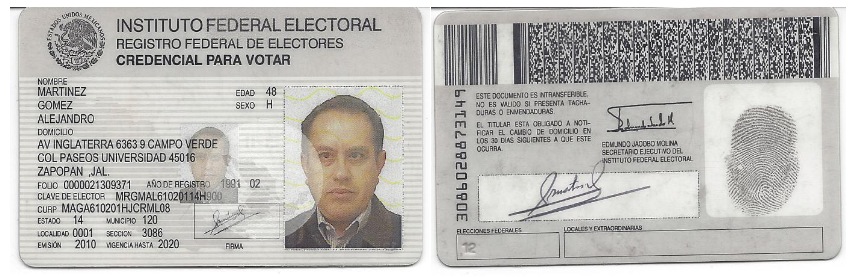 Educación1979 – 1985medico cirujano y parteroUniversidad de Guadalajara1985-1988Especialidad en medicina familiarInstituto Mexicano del Seguro Social1998-1990DIPLOMADO EN ADMINISTRACIÓN PÚBLICAInstituto Tecnológico de Estudios Superiores de Occidente, Guadalajara, Jal2002-2003DIPLOMADO EN SISTEMA DE ADMINISTRACIÓN POR INDICADORES DE DESEMPEÑOTecnológico de Monterrey, Campus Guadalajara.Un Modelo de Mejora Continua de la Calidad, que busca estandarizar procesos y traducirlos en indicadores de desempeño - Certificado de estudios.   2009-2009AUDITOR INTERNO en Sistema de Gestión de Calidad ISO 9001-2008, Asesores en Productividad y Calidad (APC).  En apego a la NOM 9001-2008.2008-2010MAESTRIA COUNSELOR VOCATIONAL REHABILITATION.- Por la Universidad del Norte de Texas. Beca completa proporcionada por el Gobierno Federal de los Estados Unidos de América, semi-presencial, aprobada en tiempo y forma, recibiendo diploma por la UNT.  Trabajo de titulación "Haca un Nuevo Modelo de Asistencia Social" fundamentado en lograr una atención integral y altamente resolutiva a la población vulnerable, con discapacidad y con fenómenos complejos de exclusión social.Habilidades y Conocimientos ClaveHabilidades y Conocimientos ClaveConocimientosComputación ( Word, Power Point, Outlook, Internet Explorer, paquetería diversa y sistemas operativos)Experiencia Laboral.	Experiencia Laboral.	1987 - 1988ENCARGADO DE LA UNIDAD DE MEDICINA FAMILIAR DE COLON, QUERÉTARO.coordinación de áreas médica, administrativa, servicios generales y ambulancias,1989 – 1992Medico residente en hospital san JOSÉ de cd. GUZMÁN, jALISCOAtención continua con servicios de medicina general,  emergencias,  cirugía menor y atención obstetricia.1992 – 1995jEFE DE SERVICIOS MÉDICOS MUNICIPALES.H. Ayuntamiento de Cd. Guzmán, Jalisco.1988 – 1997mEDICO ADSCRITO AL SERVICIO DE URGENCIAS MÉDICAS. Turno nocturnoHospital General de Zona # 9 del Instituto Mexicano del Seguro Social, en Cd. Guzmán1995  - 1997REGIDOR EN EL H. AYUNTAMIENTO 1995-1998 DE CIUDAD GUZMAN, JALISCO.  PARTIDO ACCIÓN NACIONAL.Regidor en las comisiones de Salud, Asistencia Social, Reglamentos Municipales y Protección Civil1997  –  2001sistema para el desarrollo integral de la familia del estado de jalisco.GOBIERNO DEL ESTADO DE JALISCOSubdirector General de OperaciónResponsable de las Direcciones de área de los programas: Protección a la infancia, atención al adulto mayor, rehabilitación e integración social de personas con discapacidad, asistencia alimentaria, orientación familiar, trabajo social, desarrollo comunitario rural.Impulsor de la creación de la Unidad Interna de Protección Civil para la Asistencia Social.  Auxilio en destres naturales con la ubicación, implementación y operación de refugios temporales en diversas contingencias.2001 -  2007SISTEMA PARA EL DESARROLLO INTEGRAL DE LA FAMILIA DEL ESTADO DE JALISCO.GOBIERNO DEL ESTADO DE JALISCO.Director General y Miembro de la H. Junta de Gobierno 2001-2007Organización e integración del Organismo Estatal con 1,250 colaboradoresEntidad normativa y rectora de 124 Sistemas DIF Municipales.Estandarización y documentación de los Programas Institucionales Básicos: Protección a la Infancia, Atención al Adulto Mayor, Integración Social de Personas con Discapacidad, Desarrollo Comunitario, Rural y Urbano, Orientación Familiar, Asistencia Alimentaria.Coordinación administrativa del Consejo Estatal de Familia y del Consejo de atención y prevención de violencia intrafamiliar.Miembro del equipo técnico interdisciplinario de la Política Pública de Familia en el Gobierno de Jalisco, denominada “La Familia, Fortaleza de los Jaliscienses”.Promotor de sistematización y documentación de los manuales de operación de los programas institucionales básicos.Impulsor en la construcción de un nuevo sistema de información SIEM DIF.Construcción, durante la presente administración, del primer albergue temporal para la atención integral de la mujer y sus hijos víctimas de la Violencia Intrafamiliar grave, con modelo recomendado por el Banco Interamericano de Desarrollo (BID).Implementación del primer modelo de nutrición infantil en las escuelas de Jalisco para la ministración de desayuno caliente. Se redujo la desnutrición crónica en un 50%.Compras consolidadas logrando una derrama económica exclusiva para productores y proveedores de Jalisco.Ejercicio presupuestal en el sexenio aproximado a los 2 mil millones de pesos bajo esquemas de eficiencia y rendición de cuentas.Consolidación de la presea a la excelencia, con procesos de mejora continua de la calidad en el servicio.Implementación de diplomado en asistencia social en beneficio de 125 sistemas DIF Municipales.Implementación de un programa de movilidad para 125 DIF Municipales y modernización del parque vehicular del Sistema DIF Jalisco.,Implementación del reconocimiento Presea a la Calidad en el Servicio, en el marco del sistema de gestión de calidad.Consolidación del programa semanal televisivo "Nuestra Familia" y revista bimestral con el mismo nombre.Seis informes anuales con resultados positivos.2007 - 2010SISTEMA PARA EL DESARROLLO INTEGRAL DE LA FAMILIA DE  GUADALAJARA,H. AYUNTAMIENTO DE GUADALAJARA,Director de Fortalecimiento de la Familia.Miembro del Consejo de Familia de Guadalajara, Presidente suplente.Representante del Sistema DIF Guadalajara ante la Junta de Gobierno del OPD Fran Antonio Alcalde, Las Casitas.Director de área del programa de atención y prevención de la violencia intrafamiliar a través de la Procuraduría de la Familia: 
Director de área del programa de atención de Casa Hogar Villas Miravalle, centro de atención a manera de internado para 100 residentes, menores, hombres o mujeres con problemas de violencia familiar, maltrato, abuso o explotación.Director de área del Centro de promoción de la familia, generadora de políticas locales de fortalecimiento familiar.Diseño y operación de proyectos especiales en beneficio del desarrollo integral de las familias.Director de área del programa municipal de protección a la infancia.Responsable de la coordinación operativa de aprox. 120 colaboradores.2008 - 2014mEDICO ADSCRITO AL SERVICIO DE URGENCIAS MÉDICAS. turno nocturnoHospital General de Zona # 9 del Instituto Mexicano del Seguro Social, en Cd. Guzmán2010-2012SECRETARIO TÉCNICO DE LA COMISIÓN DE CIENCIA Y TECNOLOGÍA  DEL CONGRESO DEL ESTADO DE JALISCO.-Generación de 102 iniciativas, de las cuales en 52 % fueron aprobadas.  La Comisión de ciencia y tecnología sesionó de manera ordinaria en 23 ocasiones y una sesión extraordinaria, tratando temas relevantes como la aprobación por unanimidad de la “Iniciativa de Ley que reforma y adiciona diversos artículos a la Ley de los Derechos de las Niñas, los Niños y Adolescentes, así como a la Ley de Fomento a la Ciencia, la Tecnología e Innovación, ambos ordenamientos del Estado Jalisco” Se promovió un estudio sin precedentes en el Lago de Chapala, logrando demostrar que el pez no está contaminado con metilmercurio y que es seguro para el consumo humano. Se realizó un importante estudio sobre adicciones en las escuelas secundarias de Jalisco, brindando asesoría preventiva y atención a  más de 134 mil alumnos y maestros. Fundamento principal de la iniciativa de Ley para la Prevención de Adicicones presentada al Pleno del Congreso.2014 – a la fechamEDICO ADSCRITO AL SERVICIO DE CONSULTA EXTERNA, TURNO VESPERTINO.Unidad de Medicina Familiar # 2,  Instituto Mexicano del Seguro Social2015– a la fechaJEFE DE GABINETE, H. AYUNTAMIENTO CONSTITUCIONAL DE ZAPOTLANEJO, JALISCO, 2015-2018.RecreaciónViolín y lectura.